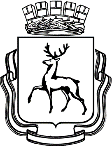 АДМИНИСТРАЦИЯ ГОРОДА НИЖНЕГО НОВГОРОДАДепартамент развития предпринимательстваПРИКАЗВ соответствии с положениями постановления администрации города Нижнего Новгорода от 23.04.2020 № 1364 «О мерах по реализации Указа Губернатора Нижегородской области от 07.04.2020 года № 53 «О мерах поддержки организаций и лиц, пострадавших от распространения новой коронавирусной инфекции (COVID-19)» (далее – Постановление №1364) в связи с поступившим от 02.08.2021 №Сл-01-08-441512/21 письмом Нижегородского района города Нижнего Новгорода.ПРИКАЗЫВАЮ:Внести изменения в п.22 приложения №1 к приказу №44-с от 15.02.2021 об утверждении сводного реестра получателей финансовой помощи (субсидий) юридическим лицам и индивидуальным предпринимателям города Нижнего Новгорода, пострадавшим от распространения новой коронавирусной инфекции (COVID-19), в целях возмещения затрат на оплату труда работникам в период действия режима повышенной готовности, в части изменения объема субсидии ООО "ГУРМАНН" на возмещение оплаты труда работникам с «416700» на «416448,39» в связи с технической ошибкой, допущенной в протоколе заседания городской комиссии по оказанию мер поддержки Нижегородского района №139/01-02/2021-05 от 08.02.2021.Внести изменения в п.7 приложения №1 к приказу №37-с от 10.02.2021 об утверждении сводного реестра получателей финансовой помощи (субсидий) юридическим лицам и индивидуальным предпринимателям города Нижнего Новгорода, пострадавшим от распространения новой коронавирусной инфекции (COVID-19), в целях возмещения затрат на оплату труда работникам в период действия режима повышенной готовности, в части изменения городской комиссии по оказанию мер поддержки (Район) ООО «ФОРА» на возмещение оплаты труда работникам с «Советский» на «Нижегородский» и изменения КПП с «526201001» на «526001001» в связи с изменением юридического адреса.Контроль оставляю за собой.Директор департамента 		     		                     		 	 А.В. СимагинПриложение № 1к Приказу «О внесении изменений в Приказы об утверждении сводных реестров получателей субсидий»Утверждено:Директор департамента развития предпринимательства____________________________(подпись)«____»______________2021года№О внесении изменений в Приказы об утверждении сводных реестров получателей субсидий №п.п.Район№ ПриказаДата комиссииНаименование организации, ФИО индивидуального предпринимателяИНН/КППОбъём субсидий (руб.)Период предоставления субсидий22Нижегородский44-с08.02.2021ООО "ГУРМАНН"5260438010/526001001416448,39с 28.03.2020 по 31.12.20207Нижегородский37-с04.02.2021ООО "ФОРА"5262027295/52600100171525,16с 01.11.2020 по 31.12.2020